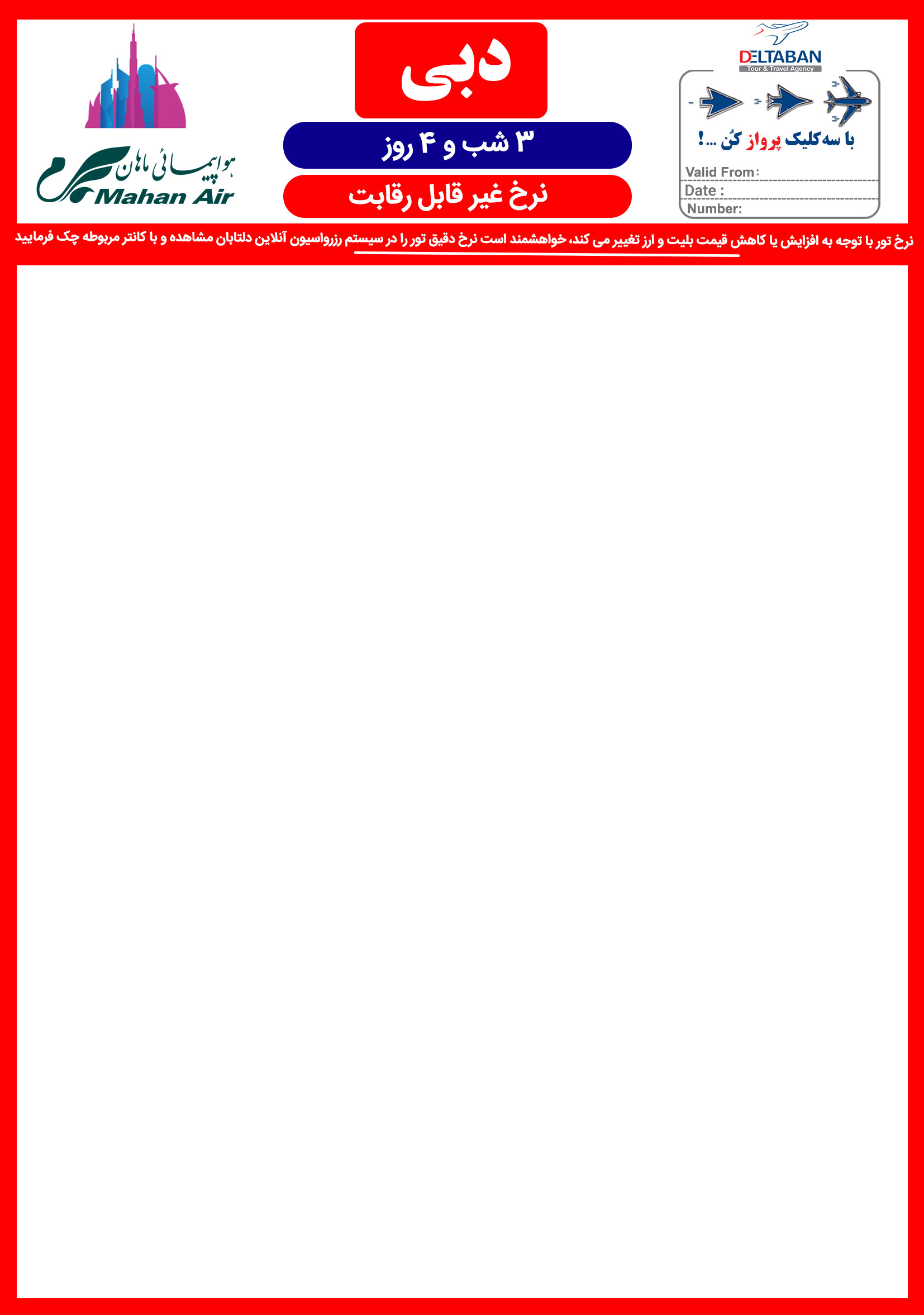 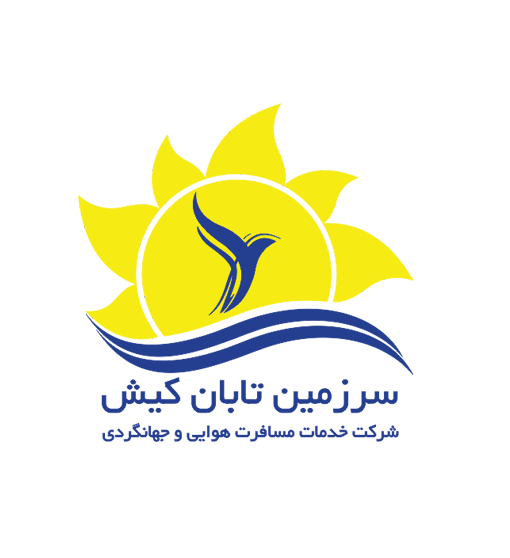 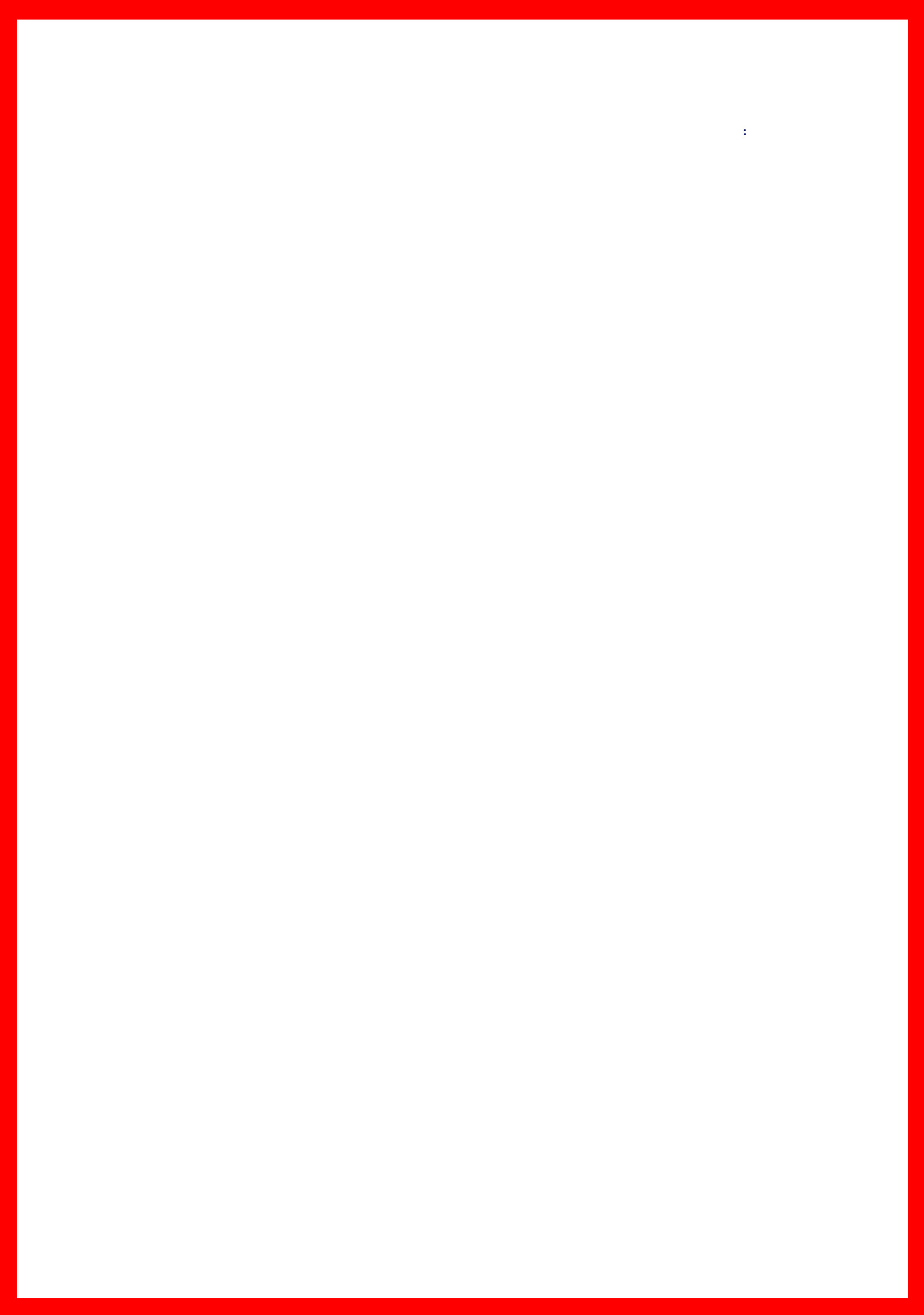 شرایط کنسلی: هتـل ها گارانتی و شرایط کنسلی مندرج در سایت می باشد.	شرایط کنسلی هتل های 5 ستاره جمیراکنسلی هتل های جمیرا از زمان رزرو تا 5 روز مانده به check in  با یک شب جریمه و بعد از آن سوخت کامل می باشد.کنسلی هتل های جمیرا بیچ از زمان رزرو تا 15 روز مانده به check in  با یک شب جریمه و بعد از آن سوخت کامل می باشد.شرایط کنسلی سایر هتل ها:شرایط کنسلی سایر هتل ها را در سیستم آنلاین دلتابان مشاهده و یا با کانتر مربوطه چک بفرمایید.کلیه هتل ها شامل ترانسفر رفت و برگشت فرودگاهی با van   می باشند.هتل زعبیل سرای  -  جمیرا بیچ – امارات تاورز شامل ترانسفر اختصاصیAUDI، می باشند.در صورت درخواست ترانسفر اختصاصی برای هتل های 3*، 4* و 5* (سایر هتل ها )  ،  مبلغ 300 درهم به مبلغ تور اضافه خواهد شد.در مجموعه هتل های جمیرا پارک آبی برای حداقل اقامت 3 شب به صورت رایگان ارائه می گردد. در هتل زعبیل هاوس الصیف به کودک با تخت، sofabed تعلق خواهد گرفت.     لطفا به نکات زیر توجه فرمایید :به نفر سوم تخت اضافه سفری با نرخ دو تخته تعلق می گیرد.نرخ کودک با تخت ، بدون تخت و نوزاد با احتساب ویزا لحاظ شده است.مسئولیت کنترل گذرنامه از هرلحاظ (حداقل 6 ماه اعتبار) به عهده ی خود شخص مسافر می باشد.  مدت اعتبار ویزا از زمان ورود به دبی 14 روز می باشد.مسئولیت کنترل اعتبار ویزا بعهده آژانس درخواست کننده می باشد. لذا هرگونه عواقب ناشی از عدم اعتبار ویزا و خسارت های وارده، بعهده آژانس درخواست کننده است.با توجه به قوانین کشور امارات در خصوص مالیات، پرداخت هر شب هر اتاق در هتل های 2 و 3 ستاره ( 10 درهم ) ، هتل های 4 ستاره ( 15 درهم ) و هتل های 5 ستاره ( 20 درهم ) الزامی می باشد و باید توسط شخص مسافر و در بدو ورود به هتل پرداخت گردد.پرداخت ودیعه ( دیپوزیت ) در بدو ورود در تمامی هتل ها و باتوجه به درجه و قوانین هر هتل الزامی و بعهده شخص مسافر می باشد.هزینه بیمه مسافرتی برای افراد بالای 50 سال 50 هزار تومان می باشد که میبایست به مبلغ کل پکیج اضافه گردد.هزینه عوارض خروج از کشور به عهده مسافر می باشد.آژانس دلتابان درخواست کننده ی ویزا از طرف اداره مهاجرت دبی می باشد نه صادر کننده، در صورت عدم صدور ویزا این آژانس هیچگونه مسئولیتی ندارد ، مسافر و آژانس موظف به پرداخت جریمه بلیط ، هتل و مبلغ کامل ویزا می باشد. بازگشت به موقع مسافرین و رعایت مقررات کشور امارات، به عهده آژانس درخواست کننده می باشد و در صورت بروز هرگونه مشکل از طرف مسافر در این زمینه کلیه خسارت که شامل  مبلغ 5500 درهم و کلیه خسارات دیگر میباشد به عهده آژانس درخواست کننده می باشد.مسافرین محترم جهت مسائل مربوط به پرواز با دفتر ماهان در دبی با شماره  0097142285550 تماس بگیرند.همکاران محترم در صورت درخواست بلیط تک از این آژانس ملزم به چک کردن ویزای مسافر و اعتبار آن میباشند.توجه:کلیه آژانس های همکار ملزم به عقد قرارداد سازمان میراث فرهنگی استان تهران می باشند،در غیر اینصورت عواقب آن برعهده آژانس همکار می باشد.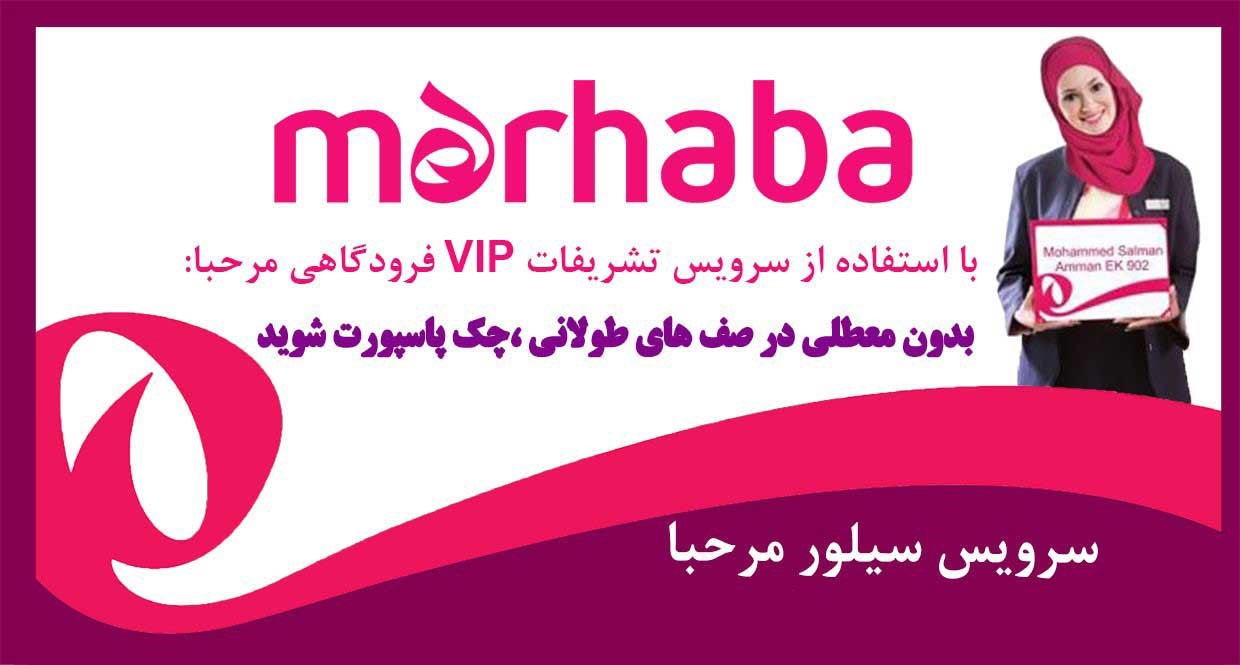 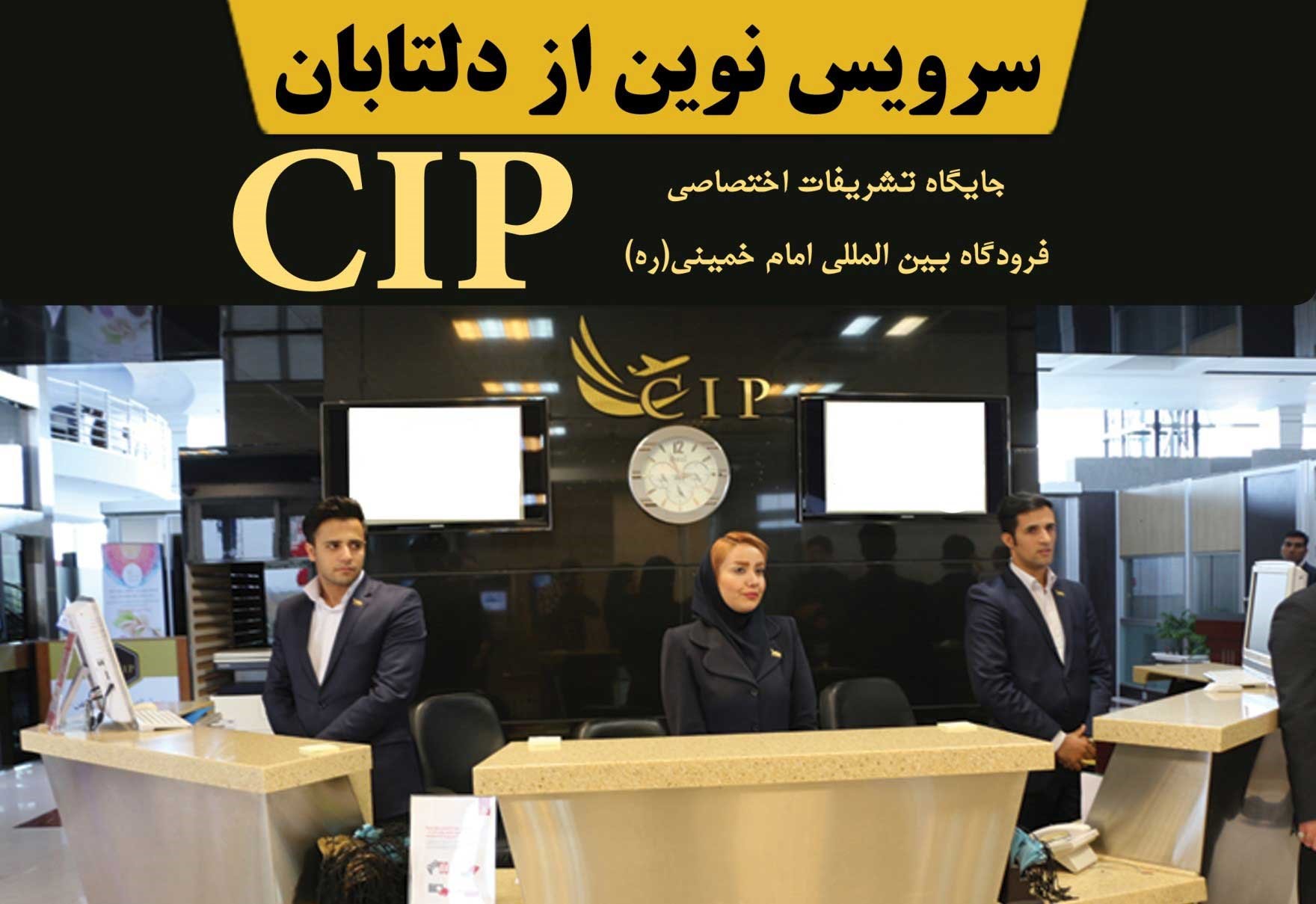 ردیفهـتـــلدرجهسرویسموقعیت هتلتعداد شبهرنفر در اتاق دوتختههر نفر در اتاق یک تختهکودک با تختکودک بدون تخت1صدف 3*BBDEIRA3 شب3985284203752سیگنچر این*3BBDEIRA3 شب4045374593183دروس4*BBDEIRA3 شب4045373483184نیهال*3BBDEIRA3 شب4285854503755لند مارک سامیت *4BB DEIRA3  شب 4356004203756اکسل سیور داون تاون*4BB DEIRA3  شب 4526334804057گرند اکسل سیور*4BB DEIRA3  شب 4676634714058نـووتل البـرشا4*BBALBARSHA3 شب495720N/AN/A9امارات گرند*4BBSHEIKHZAED3شب54081060040510کرون پلازا شیخ زاِید*5BBDEIRA3شب56385534831811ملینیوم پلازا*5BBSHEIKHZAED3شب61295442037512جمیرا زعبیل هاوس مینیپارک آبی رایگان + ترانسفر ون  مختص مسافرین دلتابان3*BBBUR DUBAI3 شب645930N/A36013جمیرا زعبیل هاوس الصیفپارک آبی رایگان + ترانسفر ون مختص مسافرین دلتابان4*BBBUR DUBAI3 شب735109542036014جمیرا کریک سایدپارک آبی رایگان + ترانسفر ون مختص مسافرین دلتابان*5BBDEIRA3 شب885141054045015فرمونت پالم*5BBPALM3 شب10101749106546516جمیرا امارات تاورزپارک آبی رایگان + ترانسفر لوکس اختصاصی  رایگان5*BBSHEIKHZAED3شب1185187566048017جمیـرا زعبیل سرای سوپریورپارک آبی رایگان + ترانسفر لوکس اختصاصی رایگان*5BBPALM3شب1695286587057018جمیـرا بیچپارک آبی رایگان + ترانسفر لوکس اختصاصی رایگان*5BBJUMEIRAH3شب1710286581051019جمیـرا زعبیل سرای دیلاکسپارک آبی رایگان + ترانسفر لوکس اختصاصی رایگان*5BBPALM3شب190533451320630